Приложение к решению Думыот ____ ___________ 2022 №______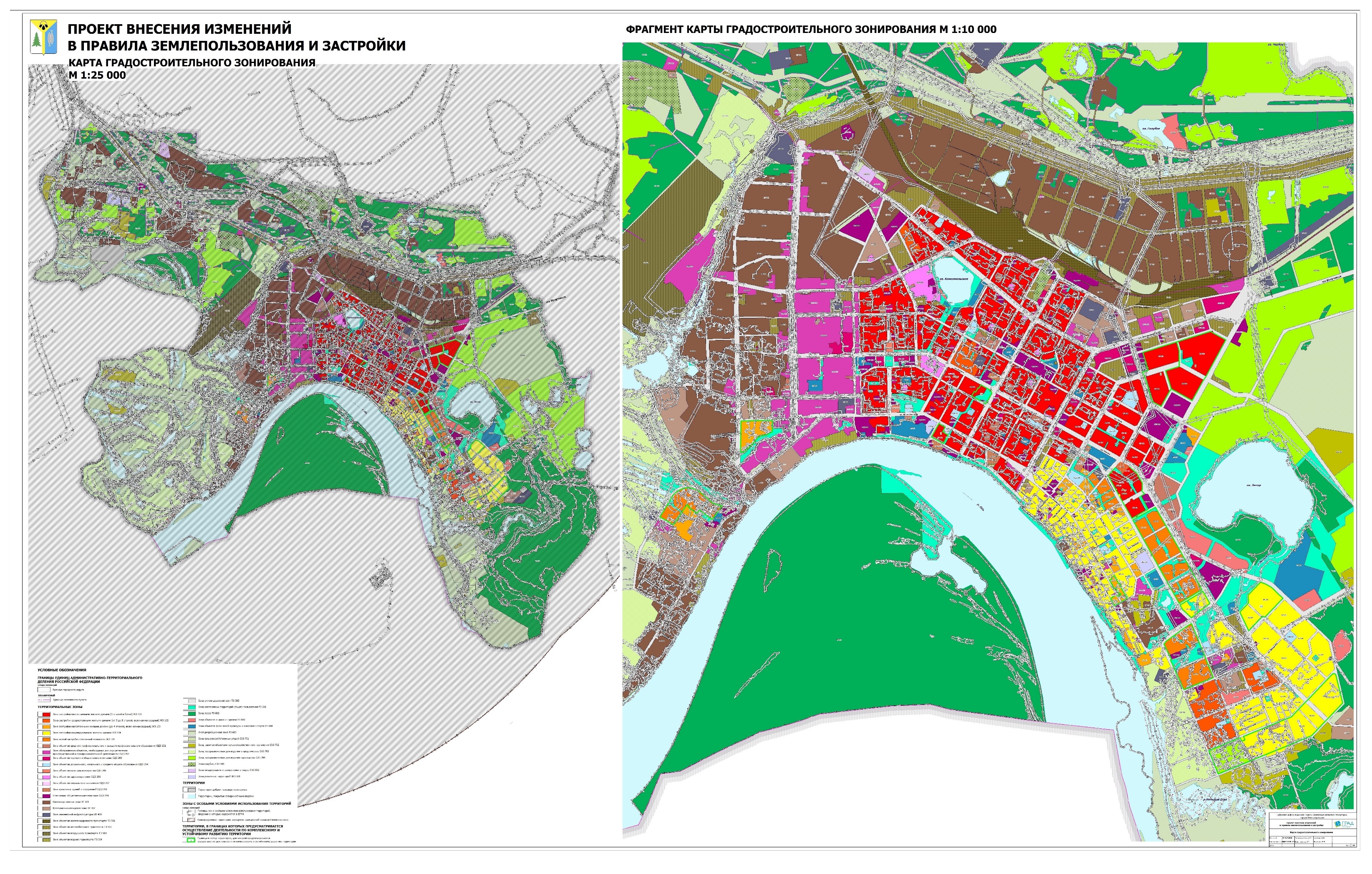 